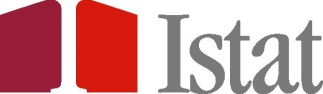 Direzione Centrale Risorse UmaneSevizio Sviluppo delle competenze e responsabilità socialeArea TirociniINTERNSHIPS APPLICATION FORM(Please return this form by email to tirocini@istat.it)1Indicate the last academic qualification obtained2Indicate the course of study you are currently enrolled in3Indicate two preferences among those present in the Internships list 2020/214Indicating the Academic tutor is compulsory for the application to be consideredMotivation of the application (max 150 words)………………………………………………………………………………………………………………………………………………………………………………………………………………………………………………………………………………………………………………………………………………………………………………………………………………………………………………………………………………………………………………………………………………………………………………………………………………………………………………………………………………………………………………………………………………………………………………………………………………………………………………………………………………………………………………………………………………………………………………………………………………………………………………………………………………………………………………………………………………………………………………………………………………………………………………………………………………………………………………………………………………………………The trainee also declares to be informed that the Institute, as the owner of the processing of personal data, collects and processes the data of the candidates necessary for the establishment, management and termination of the internship and the fulfillment of the related obligations. legal. The data is processed on analog and digital media exclusively by authorized subjects, operating under the authority of the Institute or by data processors appointed pursuant to art. 28 of regulation (EU) 2016/679. The data are stored in compliance with legal obligations and archival legislation and are not disclosed or communicated to third parties, except in cases in which the disclosure or communication is carried out in compliance with a legal obligation. Trainees have the right to obtain, in the cases provided for, access to their personal data, the correction or cancellation of the same or the limitation of the processing that concerns them or to oppose the processing (articles 15 et seq. Reg. (EU ) 2016/679) by submitting a specific request to the Data Protection Officer of the Institute. If they believe that the processing of data concerning them is carried out in violation of the legislation on the protection of personal data, trainees have the right to lodge a complaint with the Guarantor for the protection of personal data (art.77 reg. (EU) 2016 / 679) or to appeal to the judicial authority (art.79 reg. (EU) 2016/679).I attach to this form the Curriculum Vitae et Studiorum (including the study plan and the exams already taken)Date ………………………………			 	Applicant…………………………………………..Personal informationName and SurnamePlace and date of birthAddressPhone numberE-mailEducation1QualificationPlace and date of achievementMarkUniversityDepartmentDegree courseActual position2Year of study UniversityDepartmentDegree courseCurriculum in the EMOS network|YES|   |NO|Application3First choiceCode of the InternshipTitleIstat TutorAcademic Tutor4Second choiceCode of the InternshipTitleIstat TutorAcademic Tutor4